
                                                                                                                          A.S. 20___/____
1.  DATI RELATIVI ALL’ALUNNOCognome e nome: __________________________________________________________Luogo e data di nascita: ______________________________________________________Scuola:		□ infanzia 	□ primaria 	  □ sec. di I grado	    □ sec. di II gradoClasse: _________ Sez. _________
Lingua madre: _________________________________________________Eventuale bilinguismo: ___________________________________________2.  INDIVIDUAZIONE DELLA SITUAZIONE DI BISOGNO EDUCATIVO SPECIALE SULLA  BASE  DI:Diagnosi/Relazione clinica rilasciata dal Servizio Sanitario Nazionale o da Enti Accreditati (es. “La Nostra Famiglia”)Diagnosi:___________________________________________________________________redatta da:___________________________________in data_______________________Diagnosi/Relazione/Segnalazione rilasciata da altro servizio (es. soggetti/Enti privati, Servizi Sociali…)Diagnosi/Segnalazione:____________________________________________________redatta da:___________________________________in data______________________Considerazioni pedagogico-didattiche del Consiglio di classe/ team docenti3. IDENTIFICAZIONE DEL PROBLEMA       Alunno straniero neo-arrivato       Alunno straniero che non ha ancora acquisito competenze linguistiche adeguate       Alunno in situazione di svantaggio socio-economico e culturale       Alunno con disagio comportamentale / relazionale       Alunno con difficoltà scolastiche generalizzate       Altro _________________________________________________4. OSSERVAZIONI INIZIALI DEI DOCENTI  TEMPI DI ATTENZIONE:	   sufficienti/buoni	  breve termine	  molto limitati  MOTIVAZIONE:			                  buona		  sufficiente		  scarsa  AUTOSTIMA: 				    buona		  sufficiente		  scarsa  IMPEGNO:				    buono		  sufficiente		  scarso  AUTONOMIA SCOLASTICA:		    buona		  sufficiente		 scarsa  ALTRO:  CONSAPEVOLEZZA  DEL PROPRIO MODO DI APPRENDERE (per la scuola secondaria di 2° grado)       Parziale                          Da sviluppare                         Da rafforzare                       Adeguata          STRATEGIE METODOLOGICHE E DIDATTICHE(ATTIVITÀ DIDATTICHE INDIVIDUALIZZATE E PERSONALIZZATE)Indicare, tra le seguenti, solamente quelle prioritarie per l’anno scolastico in corso:6. STRUMENTI COMPENSATIVI7. MISURE DISPENSATIVENell’ambito delle varie discipline l’alunno viene dispensato da:8. CRITERI E MODALITÀ DI VERIFICA E VALUTAZIONEIn sede di Consiglio di Classe si concorda di: 9. ESAME DI STATO A CONCLUSIONE DEL PRIMO CICLO D’ISTRUZIONE      Vengono utilizzati gli stessi criteri di valutazione seguiti durante l’anno      Le prove scritte di matematica e lingue straniere verranno formulate in maniera graduale, facilitante e accessibile      Sarà consentito utilizzare tutti gli strumenti compensativi utilizzati durante l’anno scolastico      All’occorrenza, verranno concessi tempi aggiuntivi      All’occorrenza presenza di un lettore      Altro………………………….……………………………………………………..10. ESAME DI STATO A CONCLUSIONE DEL SECONDO CICLO D’ISTRUZIONE      Vengono utilizzati gli stessi criteri di valutazione seguiti durante l’anno       Sarà consentito utilizzare tutti gli strumenti compensativi utilizzati durante l’anno scolastico      All’occorrenza, verranno concessi tempi aggiuntivi      Altro………………………….……………………………………………………………………11. PATTO EDUCATIVO/FORMATIVO CON LA FAMIGLIASi concordano: Il carico di studio individuale a casaControllo giornaliero del diario scolastico/registro elettronicoL’organizzazione di un piano di studio settimanale con distribuzione giornaliera del carico di lavoro a cura della famigliaAltro___________________________________________________Modalità di aiuto:Chi segue l’alunno nello studio	______________________________Per quanto tempo______________________________________Per quali attività/discipline__________________________________Strumenti compensativi/misure dispensative utilizzati a casa:Registrazioni, audiolibriLibro digitaleVideoscrittura con correttore ortograficoProgrammi per elaborazione di mappeSintesi vocaleCalcolatrice o computer con fogli di calcoloLettura dell’adultoScrittura dell’adulto quando l’alunno è stancoSchemi e mappe elaborati dall’alunno o forniti dal docenteProcedure fornite dal docenteTavola pitagorica/formulariAltro: _______________________________________________________Le parti coinvolte si impegnano a rispettare quanto condiviso e concordato nel presente PDP, per il successo formativo dell'alunno.FIRMA DEI DOCENTIFIRMA DEI GENITORI___________________________					___________________________	                                                          IL DIRIGENTE SCOLASTICO __________________, lì ___________		APPENDICESUGGERIMENTI OPERATIVI PER L’ULTIMO ANNO DI CORSOIn attesa delle disposizioni in merito allo svolgimento degli esami conclusivi del primo e secondo ciclo di istruzione da parte degli alunni con disturbi specifici di apprendimento (DSA)  si deve tener conto della  normativa relativa a “ Istruzioni e modalità organizzative e operative per lo svolgimento degli esami di stato”:  ART.6 DOCUMENTO DEL CONSIGLIO DI CLASSE DEL 15 MAGGIO c.1. I consigli di classe dell'ultimo anno di corso elaborano, entro il 15 maggio, per la commissione d'esame, un apposito documento relativo all'azione educativa e didattica realizzata nell'ultimo anno di corso.c.2. Tale documento indica i contenuti, i metodi, i mezzi, gli spazi e i tempi del percorso formativo, i criteri, gli strumenti di valutazione adottati, gli obiettivi raggiunti, nonché ogni altro elemento che i consigli di classe ritengano significativo ai fini dello svolgimento degli esami.Art.12.7 La Commissione terrà in debita considerazione le specifiche situazioni soggettive,relative ai candidati affetti da dislessia, sia in sede di predisposizione della terza provascritta, che in sede di valutazione delle altre due prove scritte, prevedendo anche lapossibilità di riservare alle stesse tempi più lunghi di quelli ordinari. Al candidato saràconsentita la utilizzazione di apparecchiature e strumenti informatici nel caso in cui sianostati impiegati per le verifiche in corso d’anno.Regolamento Valutazione  CdM del 13 marzo 2009 - Schema di regolamento concernente “Coordinamento delle norme vigenti per la valutazione degli alunni e ulteriori modalità applicative in materia, ai sensi degli articoli 2 e 3 del D.L. n°137 del 1/09/2008, convertito con modificazioni dalla L. n° 169 del 30/10/2008” art. 10Art. 10 Valutazione degli alunni con difficoltà specifica di apprendimento (DSA)1. Per gli alunni con difficoltà specifiche di apprendimento (DSA) adeguatamente certificate, la valutazione e la verifica degli apprendimenti, comprese quelle effettuate in sede di esame conclusivo dei cicli, devono tenere conto delle specifiche situazioni soggettive di tali alunni; a tali fini, nello svolgimento dell’attività didattica e delle prove d’esame, sono adottati gli strumenti compensativi e dispensativi ritenuti più idonei.2. Nel diploma finale rilasciato al termine degli esami non viene fatta menzione delle modalità di svolgimento e della differenziazione delle prove.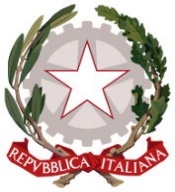 ISTITUTO COMPRENSIVO STATALE DI SALGAREDA(TV)Scuola secondaria primo grado  “A.Martini” Salgareda, Scuole primarie ”G.Collarin”di Salgareda e ”F.Pascon”di  Campodipietra,  Scuola infanzia”A.Frank” Campodipietra”
Piazzale Camillo Cibin, 10 - 31040 SALGAREDA(TV) Email:tvic85500x@istruzione.it - PEC:tvic85500x@pec.istruzione.it -Tel.0422-807363-807802 - Cod. Fisc.94105330263 
Sito web: www.icsalgareda.edu.itP.D.P. PIANO DIDATTICO PERSONALIZZATO
Elaborato e condiviso con le scuole della rete del CTI di TREVISO NORD.Per allievi con Disturbi Specifici di Apprendimento (DSA-Legge 170/2010)Per allievi con altri Bisogni Educativi Speciali (BES-Dir. Min. 27/12/2012; C.M. n. 8 del  6/03/2013)LETTURA STRUMENTALERapidità:   molto bassa                                                       bassa                                                       prestazione sufficiente/buonaCorrettezza:   presenza di inversioni                                      presenza di sostituzioni                       presenza di omissioni/aggiunteeventuali  osservazioni_____________________________________________________________________________________________________________________COMPRENSIONECOMPRENSIONE DELLA LETTURA   parziale                                                              globale ma superficiale                      prestazione sufficiente/buonaCOMPRENSIONE DELL’ASCOLTO   parziale                                                              globale ma superficiale                      prestazione sufficiente/buonaeventuali osservazioni___________________________________________________________________________________________________________________SCRITTURATipo/i di carattere/i utilizzato/i:   stampato maiuscolo	                                    stampato minuscolo                              corsivo Grafia:   problemi di leggibilità del tratto grafico                                                    problemi di regolarità del tratto graficoTipologia di errori: 	   errori fonologici (scambio di grafemi, omissione e aggiunta di lettere o sillabe, inversioni, grafema inesatto)   errori non fonologici (fusioni/separazioni illegali, scambio di grafema omofono, omissione o aggiunta di h)   altri errori (omissioni e aggiunta di accenti, omissioni e aggiunta di doppie, apostrofi, maiuscole)Produzione di frasi e testi: Strutturazione della frase   strutturazione lacunosa                             frasi semplici	                         frasi complete e ben strutturateStrutturazione dei testi   strutturazione lacunosa                             frasi semplici	                         frasi complete e ben strutturateAltri aspetti:  difficoltà nella copiatura (lavagna, testo …)                    lentezza nello scrivere                                difficoltà nel seguire la dettaturaeventuali  osservazioni_____________________________________________________________________________________________________________________PROPRIETÀ LINGUISTICA:    difficoltà di organizzazione del discorso                                                            difficoltà nel ricordare nomi, dateeventuali  osservazioni _____________________________________________________________________________________________________________________LINGUE STRANIEREComprensione orale:    difficoltà rilevanti                                   difficoltà lievi                                    prestazione sufficiente/buonaComprensione scritta:    difficoltà rilevanti                                   difficoltà lievi                                    prestazione sufficiente/buonaProduzione orale:    difficoltà rilevanti                                   difficoltà lievi                                    prestazione sufficiente/buonaProduzione scritta:    difficoltà rilevanti                                   difficoltà lievi                                    prestazione sufficiente/buonaeventuali  osservazioni _____________________________________________________________________________________CONOSCENZA NUMERICA E CALCOLOProcessi lessicali (capacità di attribuire il nome ai numeri):    difficoltà rilevanti                            difficoltà lievi                                           prestazione sufficiente/buonaProcessi semantici (capacità di comprendere il significato dei numeri attraverso una rappresentazione mentale di tipo quantitativo):    difficoltà rilevanti                            difficoltà lievi                                           prestazione sufficiente/buonaProcessi sintattici (capacità di comprendere le relazioni spaziali tra le cifre che costituiscono i numeri ovvero il valore posizionale delle cifre):    difficoltà rilevanti                            difficoltà lievi                                           prestazione sufficiente/buonaCapacità di conteggio, calcolo orale e scritto:    difficoltà rilevanti                            difficoltà lievi                                          prestazione sufficiente/buonaeventuali  osservazioni _____________________________________________________________________________________RISOLUZIONE DEI PROBLEMI    difficoltà rilevanti                            difficoltà lievi                                         prestazione sufficiente/buonaeventuali  osservazioni _____________________________________________________________________________________METODO DI STUDIO  E STRATEGIE UTILIZZATEsottolinea, identifica parole-chiave, utilizza  schemi e/o mappe:        fatti da altri (insegnanti, genitori, …)       guidato                                      autonomamente utilizza strumenti  informatici _______________________                           usa strategie per ricordare (associazioni di immagini, colori,    riquadrature, … )modalità di svolgimento del compito assegnato: è autonomo                                   necessita di azioni di supportoCARATTERISTICHE DEL PROCESSO DI APPRENDIMENTO(DA RILEVARE COLLEGIALMENTE)Prestazione sufficiente/buonaDifficoltà lieviDifficoltà rilevanti Tempi di esecuzione  Processi di automatizzazione (eseguire contemporaneamente due processi, es. ascoltare e scrivere o ascoltare e seguire il testo o eseguire procedure di calcolo…) Memorizzazione (es. filastrocche, poesie, date, definizioni, termini specifici delle discipline, strutture grammaticali e regole che governano la lingua italiana e straniera, tabelline, formule..) Recupero nella memoria di nozioni già acquisite e comprese nell’esposizione durante le interrogazioni Integrazione di informazioni  (integrazione di più informazioni, elaborazione di concetti)RAPPORTI COI COMPAGNI:                      positivi                  selettivi                         oppositività/indifferenzaRAPPORTI CON GLI ADULTI:                positivi            essenziali            oppositività/indifferenzaACCETTA L’UTILIZZO DI STRUMENTI COMPENSATIVI NON INFORMATICI             Sì                    In parte                 NoACCETTA L’UTILIZZO DI STRUMENTI COMPENSATIVI INFORMATICI                   Sì                    In parte                 NoEVENTUALI DIFFERENZIAZIONI PER DISCPILINAEVENTUALI DIFFERENZIAZIONI PER DISCPILINAEVENTUALI DIFFERENZIAZIONI PER DISCPILINAEVENTUALI DIFFERENZIAZIONI PER DISCPILINAEVENTUALI DIFFERENZIAZIONI PER DISCPILINAEVENTUALI DIFFERENZIAZIONI PER DISCPILINAEVENTUALI DIFFERENZIAZIONI PER DISCPILINAEVENTUALI DIFFERENZIAZIONI PER DISCPILINAEVENTUALI DIFFERENZIAZIONI PER DISCPILINAITAST/GEOINGLSPAMATSCIEMUSARTETEC Incoraggiare l’apprendimento collaborativo favorendo le attività in piccoli gruppiPredisporre azioni di tutoraggio (peer tutoring)Sostenere e promuovere un approccio strategico nello studio utilizzando mediatori didattici facilitanti l’apprendimento (immagini, schemi, mappe, video...) Insegnare l’uso di dispositivi extratestuali per lo studio (titolo, paragrafi, immagini...) Sollecitare collegamenti fra le nuove informazioni e quelle già acquisite ogni volta che si inizia un nuovo argomento di studio Promuovere inferenze, integrazioni e collegamenti tra le conoscenze e le disciplineDividere gli obiettivi di un compito in “sotto obiettivi” Offrire anticipatamente schemi grafici relativi all’argomento di studio, per orientare l’alunno nella discriminazione delle informazioni essenziali Privilegiare l’apprendimento esperienziale e laboratoriale per favorire l’operatività e allo stesso tempo il dialogo, la riflessione su quello che si faSviluppare processi di autovalutazione e autocontrollo delle strategie di apprendimento negli alunni Gratificare e incoraggiare di fronte ai successi Controllare la corretta trascrizione dei compiti e degli avvisi sul diario Controllare la comprensione delle consegne orali e scritte e dei contenuti Avviare/ potenziare l’uso della videoscrittura Evitare la sottolineatura degli errori Adeguare ed eventualmente dilatare i tempi dati a disposizione per la produzione scritta In momenti e tempi opportuni, trascrivere il pensiero      dell’alunno, affinché non sia ostacolato dalle difficoltà di scritturaConsegnare stampati con caratteri leggibili Altro   ________________________________________       _________________________________________________EVENTUALI DIFFERENZIAZIONI PER DISCPILINAEVENTUALI DIFFERENZIAZIONI PER DISCPILINAEVENTUALI DIFFERENZIAZIONI PER DISCPILINAEVENTUALI DIFFERENZIAZIONI PER DISCPILINAEVENTUALI DIFFERENZIAZIONI PER DISCPILINAEVENTUALI DIFFERENZIAZIONI PER DISCPILINAEVENTUALI DIFFERENZIAZIONI PER DISCPILINAEVENTUALI DIFFERENZIAZIONI PER DISCPILINAEVENTUALI DIFFERENZIAZIONI PER DISCPILINAITAST/GEOINGLSPAMATSCIEMUSARTETECTabelle per l’ambito linguistico (forme verbali, analisi grammaticale/ logica/ del periodo…) Tabelle e formulari per l’ambito logico-matematico (formule matematiche…) Tabelle per la lingua straniera (tavola dei modi e dei tempi verbali…) Calcolatrice (calcolatrice semplice/ con foglio di calcolo/ calcolatrice vocale) Tavola pitagorica PC per la video-scrittura (con correttore ortografico/ sintesi vocale) PC con software didattici e compensativi PC con dizionario digitale (CD-ROM o risorse on-line) in lingua italiana/ straniera PC con stampante e scanner con OCR per digitalizzare i testi cartacei Audiolibri/libri parlati Libri digitali Registratore audio/ digitale Mappe e schemi Diagrammi di flusso delle procedure didattiche Utilizzo di una persona che legga testi e consegne Testi riadattati e/o ridotti (senza modificare gli obiettivi) Fotocopie adattate Appunti scritti al PC Video Video presentazioni Testi con immagini strettamente attinenti al contenuto Quaderni con righe speciali Utilizzo di impugnatori facili per la corretta impugnatura della penna Altro  EVENTUALI DIFFERENZIAZIONI PER DISCPILINAEVENTUALI DIFFERENZIAZIONI PER DISCPILINAEVENTUALI DIFFERENZIAZIONI PER DISCPILINAEVENTUALI DIFFERENZIAZIONI PER DISCPILINAEVENTUALI DIFFERENZIAZIONI PER DISCPILINAEVENTUALI DIFFERENZIAZIONI PER DISCPILINAEVENTUALI DIFFERENZIAZIONI PER DISCPILINAEVENTUALI DIFFERENZIAZIONI PER DISCPILINAEVENTUALI DIFFERENZIAZIONI PER DISCPILINAITAST/GEOINGLSPAMATSCIEMUSARTETECLettura a prima vista in classe Prendere appunti (a mano) Rispetto dei tempi standard Copiatura dalla lavagna Studio mnemonico di tabelline/ formule/ definizioni matematiche… Studio mnemonico di poesie/ forme verbali/ definizioni… in lingua italiana/ straniera Scrittura veloce sotto dettatura Uso del vocabolario (cartaceo) Utilizzo dello stampato minuscolo Utilizzo del corsivo Utilizzo di materiali di studio scritti a mano Dispensa parziale dallo studio della lingua straniera in forma scritta (si privilegia l’orale) Altro EVENTUALI DIFFERENZIAZIONI PER DISCPILINAEVENTUALI DIFFERENZIAZIONI PER DISCPILINAEVENTUALI DIFFERENZIAZIONI PER DISCPILINAEVENTUALI DIFFERENZIAZIONI PER DISCPILINAEVENTUALI DIFFERENZIAZIONI PER DISCPILINAEVENTUALI DIFFERENZIAZIONI PER DISCPILINAEVENTUALI DIFFERENZIAZIONI PER DISCPILINAEVENTUALI DIFFERENZIAZIONI PER DISCPILINAEVENTUALI DIFFERENZIAZIONI PER DISCPILINAITAST/GEOINGLSPAMATSCIEMUSARTETECAdattare quantitativamente le verifiche (es. meno esercizi), senza modificare gli obiettivi;Usare i mediatori didattici durante le prove orali e scritte (tavola pitagorica, formulari, mappe…);Anticipare all’alunno cosa dovrà sapere durante l’interrogazione/prova scrittaUtilizzare strumenti informatici durante le prove (PC con correttore ortografico/dizionario digitale/ sintesi vocale….)Evitare la sovrapposizione di interrogazioni e verifiche (una sola interrogazione o verifica al giorno); possibilmente evitare  prove durante le ultime ore di lezioneConcordare Interrogazioni orali e prove scritte programmate evitando di spostare le dateLeggere ad alta voce la consegna e/o l’intera prova (da parte del docente)Potenziare l’utilizzo di verifiche scritte di tipo strutturato (domande a scelta multipla, V o F,…)Valutare nelle prove scritte il contenuto e non la forma (errori ortografici e errori morfo/sintattici; errori di calcolo e copiatura in matematica)Stimolare e supportare l’allievo, nelle verifiche orali, aiutandolo ad argomentare e a recuperare il lessico specifico della disciplinaPrivilegiare la forma orale e compensare con prove orali compiti scritti non ritenuti adeguatiDare tempi più lunghi per l’esecuzione delle prove scritte (garantendo le condizioni di concentrazione)Privilegiare l’uso corretto delle regole grammaticali alla loro memorizzazioneCOGNOME E NOMEDISCIPLINAFIRMA